[DATE]Hi, [Supervisor]:There’s an industry conference coming up in the spring that I’d really love the opportunity to attend. The Community Brands Xperience Conference, held in Orlando, May 6 through 9, offers a unique opportunity for me to get additional training on our [Aptify/Abila/YourMembership/Nimble AMS] software, share best practices with [Aptify/Abila/YourMembership/Nimble AMS] experts and fellow users, and network with my peers.Xperience is the one conference that brings together the entire [Aptify/Abila/YourMembership/Nimble AMS] community, along with many industry experts. The total cost will be around __________ (see breakdown below), and it's a very cost effective way to ensure we’re getting the most from our technology investment. We’ll realize immediate dividends with all of the training sessions, one-on-one time with Community Brands executives and [Aptify/Abila/YourMembership/Nimble AMS] product experts, and educational sessions.In particular, I’d like to focus on finding solutions or best practices that could benefit these projects:[add project or initiative][add project or initiative][add project or initiative]In addition to the 140+ learning sessions with Community Brands staff, [Aptify/Abila/YourMembership/Nimble AMS] super users, and industry experts, the conference also gives us a chance to problem solve with some of the Community Brands technology partners and earn CPE, CAE, and CFRE credits. Xperience includes the opportunity to view many complementary technologies, making it a great place to pick up new ideas to drive staff productivity and constituent engagement. I can also schedule one-on-one time with members of [Aptify/Abila/YourMembership/Nimble AMS]’s support teams to gain insight and feedback on some of our most urgent priorities. You can check out the conference website here for even more information: www.xperience2018.comHere’s an approximate breakdown of Xperience 2018 costs:I’ll submit a post-conference report that will include executive summary, major takeaways, tips, and a set of recommendations to maximize our current technology investment. I will also be glad to share relevant information with key personnel throughout our organization.Thank you for considering my request!Regards,[Your Name]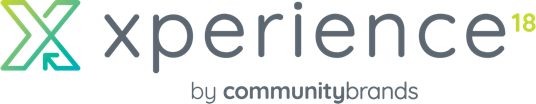 Airfare[estimated cost]Transportation[estimated cost]Hotel (3 or 4 nights at $249 + state and resort tax)[estimated cost]Meals (most meals included in registration fee)[estimated cost]Conference registration fee[estimated cost]TOTAL[Total based on above estimates]